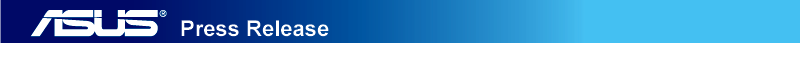 Monitor ASUS MX279H e MX239H AH-IPS: mix di classe e tecnologiaMilano Design Week, 9-14 Aprile 2013 - Sono disponibili in Italia i due monitor ASUS serie MX, MX279H e MX239H, rispettivamente con diagonale di 27 e 23 pollici,caratterizzati da linee inconfondibili e incredibilmente sottili. Equipaggiati con pannelli AH-IPS (Advanced-High Performance In-Plane Switch), offrono un angolo di visualizzazione di178°, due altoparlanti stereo da 3W sviluppati in collaborazione con Bang & Olufsen ICE power® e tecnologia ASUS SonicMaster.I display ASUS MX Series hanno ricevuto importanti riconoscimenti internazionali, tra cui il Good Design Award 2012. Il profilo ultra sottile, pari a soli 14,5 mm nel punto di minor spessore (MX239H), la cornice frameless di soli 0,8 mm e la base d’appoggio ad anello regalano a questi monitor un carattere di esclusività ed eleganza che li rende adatti ad ambiente.Grazie all’elevato rapporto di contrasto ASUS Smart Contrast Ratio (ASCR) 80.000.000:1, alla luminosità di 250cd/m², all’ampio angolo di visualizzazione di 178° H/V del pannello retroilluminato LED, l’intera gamma cromatica è riprodotta senza alterazioni, assicurando immagini eccezionalmente realistiche, vivaci, con bianco e nero ben definiti e gradazioni sature e brillanti. La tecnologia ASUS Splendid™ Video Intelligence ottimizza la resa, la fedeltà e la nitidezza di ogni contenuto garantendo una visione perfetta in qualsiasi situazione ambientale: tramite un comodo tasto è possibile selezionare la modalità di visione preferita e più adatta tra sei disponibili (Standard/ sRGB/ Paesaggio / Teatro / Gioco/ Visione notturna).La tecnologia ASUS SonicMaster – sviluppata congiuntamente dal team ASUS Golden Ear e Bang & Olufsen ICEpower® - combina hardware e software all’avanguardia per riprodurre un audio fedele, realistico e cristallino, con timbri vocali ricchi e bassi potenti e profondi. Abbinata agli altoparlanti stereo 3W incorporati, consente di godersi appieno film, musica e giochi.I display ASUS serie MX supportano risoluzioni 1920 x 1080 in Full HD e dispongono di due porte HDMI e D-sub (VGA) per collegare una varietà di dispositivi multimediali tra cui lettori di dischi Blu-ray, console di gioco e macchine fotografiche digitali per arricchire l’esperienza di intrattenimento.Le immagini in alta risoluzione sono scaricabili nell’area download Asus all’indirizzo www.press-portal.it.Seguici su Facebook:http://www.facebook.com/ASUS.Italia###ASUS, tra i primi tre vendor a livello worldwide di PC portatili consumer e leader nella produzione delle schede madri più vendute e premiate al mondo, è uno dei principali protagonisti della nuova era digitale. Sinonimo di qualità in tutto il mondo, ASUS offre soluzioni in grado di soddisfare le più diverse esigenze, dal segmento office a quello dei personal device e della digital home, con un portafoglio prodotti estremamente ampio, che include anche netbook, schede grafiche, drive ottici, PC desktop, server, soluzioni wireless e di networking. Nel corso del 2012 ASUS ha ottenuto 4168 riconoscimenti da parte della stampa di tutto il mondo, affermandosi sulla scena globale per la creazione di nuove categorie di prodotto che hanno rivoluzionato il mercato IT, come l’Eee PC™. Nell'ultimo biennio diverse ricerche indipendenti hanno qualificato ASUS come n.°1 per affidabilità nella classifica dei produttori di PC portatili, a testimonianza dell’impegno verso l’eccellenza tecnologica e della qualità costruttiva dei propri prodotti. Con oltre 11.000 dipendenti, un reparto di R&D all'avanguardia che vanta 3.100 ingegneri, ASUS ha chiuso il 2011 con un fatturato di 11,9 miliardi di USD.www.asus.itPer ulteriori informazioni e materiale fotografico:Tania Acerbi – Sara ArgentinaPrima Pagina ComunicazionePiazza Giuseppe Grandi 1920129 Milanoe-mail: asus@primapagina.itTel. +39 02 91339820Fax +39 02 76118304Specifiche tecnicheSpecifiche tecnicheSpecifiche tecnicheMX279HMX239HDimensione pannello27"(68,6cm) Wide Screen (16:9)23.0"(58,42cm) Wide Screen(16:9)Tipologia pannelloAH-IPS AH-IPSRisoluzione1920 x 10801920 x 1080ASCR80,000,000:180,000,000:1Angolo di visualizzazione178°(H)/178°(V)178°(H)/178°(V)Tempo di risposta 5ms (Gray to Gray)5ms (Gray to Gray)Caratteristiche videoTecnologia Trace Free Tecnologia SPLENDID Video Intelligence Modalità pre impostata SPLENDID Video (Standard/ sRGB/ Paesaggio/ Teatro/ Gioco/ Visione Notturna)Supporto HDCP 

Color Temperature Selection(9300K/7500K/6500K/User) QuickFit (A4/ Letter/ Alignment Grid/ Photo)Tecnologia Trace Free Tecnologia SPLENDID Video Intelligence Modalità pre impostata SPLENDID Video (Standard/ sRGB/ Paesaggio/ Teatro/ Gioco/ Visione Notturna)Supporto HDCP 

Color Temperature Selection(9300K/7500K/6500K/User) QuickFit (Letter/ Alignment Grid/ Photo)Input/OutputInput segnale(HDMI x 2, DVI-D <tramite cavo HDMI-to-DVI > , D-Sub), PC Audio Input (3.5mm Mini-jack), AV Audio Input (HDMI), Jack cuffie (3.5mm Mini-jack)Input segnale (HDMI x 2, DVI-D <tramite cavo HDMI-to-DVI > , D-Sub), PC Audio Input (3.5mm Mini-jack), AV Audio Input (HDMI), Jack cuffie (3.5mm Mini-jack)Altoparlanti stereo3Watt x 2 stereo con Bang & Olufsen ICEpower®3Watt x 2 con Bang & Olufsen ICEpower®Regolazione inclinazione+20°~ -5°+20°~ -5°GaranziaGaranzia del sistema di 3 anni, garanzia del pannello di 3 anni (in nazioni specifiche)Garanzia del sistema di 3 anni, garanzia del pannello di 3 anni (in nazioni specifiche)